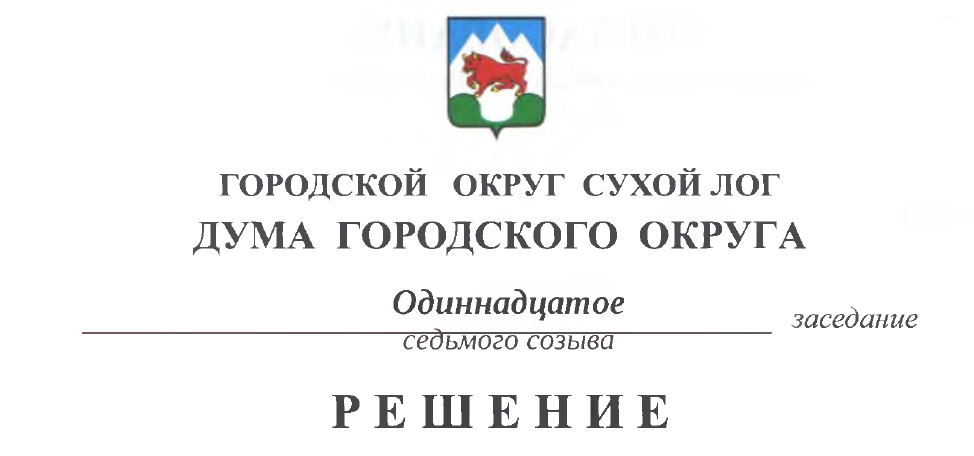 от 25.05.2023                                                                                       № 93-РД О мерах по улучшению санитарно-эпидемиологического благополучия и управлению рисками для здоровья населения городского округа Сухой Лог В соответствии с Федеральным законом от 30.03.1999 № 52-ФЗ «О санитарно-эпидемиологическом благополучии населения», заслушав информацию начальника Каменск – Уральского отдела Федеральной службы по надзору в сфере защиты прав потребителей  и благополучия человека  по Свердловской области о состоянии санитарно-эпидемиологического благополучия населения в городском округе Сухой Лог в 2022 году, Дума городского округаРЕШИЛА:1. Информацию начальника Каменск – Уральского отдела Федеральной службы по надзору в сфере защиты прав потребителей  и благополучия человека по Свердловской области о состоянии санитарно-эпидемиологического благополучия населения в городском округе Сухой Лог в 2022 году принять к сведению.2. Рекомендовать руководителям учреждений, предприятий, организаций городского округа Сухой Лог усилить контроль  реализации мер по улучшению санитарно-эпидемиологического благополучия и управлению рисками для здоровья населения городского округа Сухой Лог.3. Настоящее решение опубликовать в газете «Знамя «Победы» и разместить на официальном сайте городского округа Сухой Лог.4. Контроль исполнения настоящего решения возложить на постоянную комиссию по социальной политике и работе с молодежью (В.В. Севостьянов).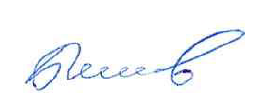 Председатель Думы городского округа				                                  Е.Г. БыковВ 2022 году в МО «Городской округ Сухой Лог» медико-демографическая ситуация несколько улучшилась: снижение смертности, на фоне стабилизации рождаемости, привело к сокращению темпов отрицательного естественного прироста (неестественной убыли) населения относительно 2021 года, но показатель превышает СМУ.Смертность среди несовершеннолетних (от 0 до 17 лет) в 2022 году остаётся ниже СМУ, но характеризовалась ростом по сравнению с прошлым годом за счёт роста младенческой смертности (до 1 года). В тоже время показатель мертворожденности снизился.Смертность среди лиц трудоспособного возраста в 2022 году выросла относительно прошлого года и СМУ. Наиболее значительным ростом среди трудоспособных характеризовалась смертность от болезней органов дыхания (за счёт хронической обструктивной болезни лёгких (ХОБЛ) среди мужчин) и от болезней системы кровообращения (за счёт ишемической болезни сердца (ИБС) – как среди мужчин, так и среди женщин).Болезни сердечно-сосудистой системы остаются основной (ведущей) причиной смертности населения, в том числе в трудоспособном возрасте, обеспечивая, по итогам 2022 года, более 60% смертей среди всего населения и более 40% смертей - среди лиц трудоспособного возраста.Неблагоприятным моментом в плане прогноза медико-демографической ситуации в ГО Сухой Лог является неуклонное снижение численности женщин фертильного (детородного) возраста (15-49 лет). В 2022 году снижение числа родов было более интенсивным, чем снижение числа абортов, в результате чего увеличился показатель «количество абортов на 100 родов», который традиционно превышает среднеобластной уровень. Вызывает озабоченность значительное увеличение абортов среди первобеременных женщин.Заболеваемость среди беременных в 2022 году осталась практически на уровне прошлого года. Значительным снижением, к 2021г. и СМУ, характеризовались угрозы преждевременных родов и анемии; в тоже время, значительный рост отмечен по венозным осложнениям и болезням эндокринной системы.Как показывает мониторинг, на протяжении последних 5 лет в МО «ГО Сухой Лог» уровень выявляемости ВПР относительно стабилен и практически соответствует среднему по Свердловской области; в то время как распространённость ВПР среди населения имеет тенденцию к росту и превышает среднеобластной уровень. Аномалии сердечно-сосудистой системы занимают около 30% в структуре как общей, так и первичной заболеваемости ВПР.В 2022 году распространённость травм и отравлений среди населения в целом осталась практически на уровне прошлого года, что ниже СМУ и показатель традиционно ниже среднего по Свердловской области. Тем не менее, социальная значимость данной проблемы сохраняется: по итогам 2022 года в МО «ГО Сухой Лог» внешние причины (травмы и отравления) являются II по значимости причиной смертности в трудоспособном возрасте; а также, обуславливают 6,6% от всех первичных обращений за медицинской помощью взрослого населения.В 2022 году распространённость острых бытовых отравлений в МО «ГО Сухой Лог» осталась на уровне прошлого года, показатель при этом ниже средне-многолетнего и средне-областного. В тоже время смертность от отравлений значительно выросла и превысила среднеобластной уровень.Ведущими обстоятельствами бытовых отравлений в ГО Сухой Лог, традиционно выступали случайные воздействия и суицидальные попытки; а, что касается причин смертности от отравлений, то здесь неизменным лидером остаётся алкоголизация, обуславливая около 70% всех смертельных бытовых отравлений.Заболеваемость злокачественными новообразованиями (ЗН) в ГО Сухой Лог превышает среднеобластной уровень; в 2022 году, не смотря на её снижение относительно предыдущего года, показатель превышает СМУ; кроме того, зафиксировано некоторое снижение ранней и рост поздней диагностики рака.Наряду с этим, в 2022 году отмечается и ряд положительных моментов: продолжилась тенденция неуклонного снижения смертности от злокачественных новообразований; увеличился показатель пятилетней выживаемости и снизилась одногодичная летальность среди онкобольных. По итогам 2022 года среди несовершеннолетних МО «ГО Сухой Лог» общая и первичная инвалидность характеризовалась ростом относительно прошлого года и СМУ. На протяжении последних 5 лет уровень первичной детской инвалидности носит волнообразный характер с тенденцией к росту; а показатель общей инвалидности несовершеннолетних имеет выраженную тенденцию к росту и традиционно превышает среднеобластной уровень. Ведущими причинами инвалидности детей являются психические расстройства, болезни нервной системы и врождённые аномалии. В 2022 году в ГО Сухой Лог произошло резкое снижение первичной инвалидности взрослого населения (в т.ч. в трудоспособном возрасте). В структуре причин первичной инвалидности взрослых (в т.ч. трудоспособного возраста), традиционно лидируют злокачественные новообразования и болезни системы кровообращения; обращает на себя внимание также закрепление в «тройке лидеров» психических расстройств.По итогам 2022 года в ГО Сухой Лог во всех типах образовательных учреждений (ОУ) зафиксирован рост острой заболеваемости детей по сравнению с прошлым годом и средне-многолетним уровнем (СМУ). При этом в ДОУ наиболее значительным ростом характеризуются инфекции и болезни органов пищеварения; в школах - болезни моче-половой системы и травматизм; в ССУЗ – инфекционные болезни, в ЗДУ (интернаты и детские дома) – болезни органов пищеварения и травматизм. В структуре острой заболеваемости детей во всех типах ОУ неизменным лидером остаются болезни органов дыхания.По итогам 2022 года в ГО Сухой Лог рост хронической заболеваемости детей по сравнению с прошлым годом и СМУ зафиксирован в школах и ЗДУ; наиболее значительным ростом к 2021 г. и СМУ характеризовались в школах – болезни уха, крови и органов пищеварения, а в ЗДУ- инфекции, болезни органов дыхания и пищеварения. Уровень хронической заболеваемости в ДОУ практически соответствует 2021 году и СМУ, в тоже время значительным ростом к 2021 году и СМУ характеризовались болезни уха и органов дыхания. В ССУЗ хроническая заболеваемость учащихся осталась на уровне прошлого года, при этом показатель значительно ниже СМУ; наряду с этим, ростом к прошлому году и СМУ характеризуются инфекции и болезни уха. По данным профилактических медицинских осмотров в ОУ ГО Сухой Лог в 2022 году наличие хронических заболеваний (3-5 группы здоровья) установлено у 17,6% воспитанников ДОУ и у 33,7% учащихся школ. Нарушения физического развития выявлены среди дошкольников - у 16,1% (21,4% в 2021г.), среди школьников - у 15,7% (28,5% в 2021г.); основным нарушением физического развития, как в ДОУ, так и в школах, является избыток массы тела. Мониторинг факторов среды в ОУ ГО Сухой Лог по итогам 2022 года выявил увеличение удельного веса неудовлетворительных проб по бактериальной загрязнённости пищи - в школах, и по калорийности блюд – в ДОУ. По другим мониторируемым факторам среды (искусственная освещённость и бактериальная загрязнённость питьевой воды) в ДОУ и школах ситуация улучшилась.Летняя оздоровительная компания в ГО Сухой Лог в 2022 году проводилась на базе 15 летних оздоровительных организации (ЛОО). Оздоровительными сменами охвачено 3573 ребёнка – 59,8% от числа детей в возрасте от 7 до 17 лет. Выраженный оздоровительный эффект отмечен у 90,0%, слабый - у 8,9%, отсутствие эффекта - у 1,1% детей, отдохнувших в ЛОО.В 2022 году удельный вес неудовлетворительных проб воды по химическим показателям: в водоисточниках практически не изменился, а в сети централизованного водоснабжения (ЦВС) – существенно вырос за счет железа, марганца, жесткости. По микробиологическим показателям: в водоисточниках - отмечено существенное снижение неудовлетворительных проб, а в сети ЦВС, напротив, процент неудовлетворительных проб увеличился. Изношенность водопроводных сетей в ГО Сухой Лог составляет более 97,4% (89 км). Горячим водоснабжением обеспечено 76,4% жителей. Горячая вода не отвечает гигиеническим нормативам по содержанию железа, марганца, мутности.МУП «Горкомсети» не решена проблема с доведением качества питьевой воды, подаваемой населению ГО Сухой Лог, до стандартного качества. недостаточно проводится работа по проектированию и установлению зон санитарной охраны источников водоснабжения. Отсутствует утвержденная инвестиционная программа предприятия, что отрицательно сказывается не только на качестве питьевой воды, но и на состоянии источников водоснабжения, включая их безопасность и возможность техногенного загрязнения.Питьевой водой из нецентрализованных источников (родников и колодцев) пользуется более 10 тысяч жителей ГО Сухой Лог. Недостатком нецентрализованных источников является невозможность влияния на качество воды, особенно в дождевой и паводковый периоды, в условиях отсутствия централизованной канализации и зон сан. охраны. Приоритетные загрязнители нецентрализованных источников – азотсодержащие вещества, железо, цветность, мутность, кремний, жёсткость. По итогам 2022 года, из 59 промпредприятий ГО Сухой Лог, для которых требуется организация санитарно-защитных зон (СЗЗ): установленную СЗЗ имеет лишь 21 объект; для 16 объектов в 2022 году проводились работы по организации СЗЗ; 22 объекта – продолжают действовать без согласованного проекта СЗЗ. До сих пор отсутствуют установленные СЗЗ у таких значимых предприятий, как ООО «Новопышминское», АО «Совхоз «Сухоложский», МУП «Жилкомсервис-СЛ», чьи котельные расположены непосредственно в жилой застройке. В СЗЗ промпредприятий продолжает проживать и нуждается в отселении около 4% населения  (более 1860 человек).В 2022 году зафиксирован рост удельного веса неудовлетворительных проб почвы, как по химическим, так и по микробиологическим показателям. Основной источник химического загрязнения почвы – автотранспорт; приоритетные загрязнители - бенз(а)пирен, кадмий, марганец, медь, мышьяк, никель, свинец, хром, цинк.Проблемой в ГО Сухой Лог остаётся: отсутствие мусороперерабатывающих заводов и мусоросортировочных станций, складов для хранения пришедших в негодность и запрещенных к применению, не утилизированных пестицидов и агрохимикатов; обнаружение несанкционированных свалок, отсутствие мест утилизации отходов в сельских населенных пунктах.По итогам 2022 года в ГО Сухой Лог заболеваемость с временной утратой трудоспособности (ЗВУТ) среди работающего населения - выросла по числу как случаев, так и дней нетрудоспособности. А, среди работников промышленных предприятий – выросла по числу случаев, но сократилась по числу дней нетрудоспособности, таким образом, сократилась продолжительность одного случая (число тяжёлых форм стало меньше). Наиболее высокие показатели ЗВУТ в 2022 года регистрировались на ООО «Сухоложский крановый завод», АО «Сухоложский лиитейно-механический завод» и АО НП «Знамя».В 2022 году среди жителей ГО Сухой Лог установлен 1 случай профессионального заболевания – это случай острого профзаболевания, выявленный у женщины-медработника ГАУЗ СО «Сухоложская РБ», является последствием перенесённой НКВИ COVID-19. По итогам 2022 года на предприятиях ГО Сухой Лог в условиях воздействия канцерогенов трудится 1787 человека, из них в условиях, превышающих гигиенические нормативы - 0 человек. Основными канцерогенными факторами являются: асбесты (пыль хризотил-содержащая), кремний диоксид кристаллический, масла минеральные нефтяные, соединения хрома, формальдегид, никель и его соединения, древесная пыль и УФ-радиация.В 2022 году по результатам лабораторного контроля канцерогенных факторов, процент закрытия номенклатуры исследований по предприятиям, отнесенных в группу приоритетных, несколько снизился и составил 91,3%. Наиболее низкое качество контроля канцерогенов отмечается на АО «Сухоложское литье», имеющем самый низкий процент закрытия номенклатуры.По итогам 2022 года на предприятиях ГО Сухой Лог количество рабочих мест, охваченных производственным лабораторным контролем составил 71,1%. По итогам 2022 года удельный вес рабочих мест на промпредприятиях с неблагоприятными условиями труда, по различным факторам производственной среды и их совокупности, увеличился до 52,7%. Основной отраслью промышленности, поставляющей неудовлетворительные рабочие места, в 2022 году остаётся «производство прочих неметаллических минеральных продуктов (строительных материалов)» - ООО «СЛК Цемент», ОАО «Сухоложский огнеупорный завод», Сухоложское подразделение ООО «ФОРЭС», ООО «Староцементный завод» - на их долю, в совокупности, приходится 44,5% от всех рабочих мест с неудовлетворительными условиями труда.В 2022 году в ГО Сухой Лог проведение периодических медицинских осмотров (ПМО) было организовано на 238 предприятиях (организациях); осмотрено 10632 человека, что составляет 96,5% от плана и 56,4% от занятого населения; удельный вес лиц, с выявленными общими заболеваниями составил 30%.Радиационная обстановка на территории ГО Сухой Лог по итогам 2022 года сохраняется удовлетворительной и стабильной. В структуре суммарной дозы облучения населения основную роль играют природный (84,7%) и медицинский (13,5%) факторы. Источники ионизирующих излучений (ИИИ) используют в работе 6 медицинских учреждений и 1 промпредприятие.По итогам 2022 года показатель шумовой нагрузки в ГО Сухой Лог составил 50,5дБ (что соответствует уровню прошлого года). Основными источниками сверхнормативного шума являются автотранспорт, а также техника и оборудование на рабочих местах занятого населения.По итогам 2022 года в ГО Сухой Лог ситуация по санитарно-химическим показателям качества и безопасности пищевых продуктов относительно стабильна: процент неудовлетворительных проб в целом остался на уровне прошлого года, но в отличие от 2021г. появились пробы соли, несоответствующие по содержанию йода, при этом не было неудовлетворительных проб по содержанию нитратов. Ситуация по биологическим показателям качества и безопасности пищевых продуктов является нестабильной: по итогам 2022 года сохраняется тенденция к ухудшению – увеличился процент неудовлетворительных проб за счёт безалкогольных напитков, а также молочной, мясной продукции и птицы; при этом, рост неудовлетворительных проб зафиксирован, как на объектах пищевой промышленности, а также в пищевой торговле и общепите. В неудовлетворительных пробах по микробиологическому составу преобладают условно-патогенные, санитарно-показательные микроорганизмы, что свидетельствует о несоблюдении санитарных правил во время технологических процессов на предприятиях, нарушении поточности, использовании нестандартного исходного сырья, некачественной текущей уборке, отсутствии контроля за использованием дезинфицирующих средств, несоблюдении правил личной гигиены персоналом, а также о нарушениях при транспортировке пищевых продуктов и несоблюдении температурного режима.Объёмы выпускаемых и реализуемых на территории ГО Сухой Лог продуктов питания с лечебно-профилактическими свойствами, обогащенных микроэлементами, витаминами и другими полезными для здоровья микронутриентами, являются недостаточными и не способными оказать существенного положительного влияния на здоровье. Это выражается в нестабильной ситуации по распространённости алиментарнозависимых (то есть связанных с качеством питания) заболеваний среди населения. Нет заинтересованности производителей в выпуске и расширении ассортимента обогащённой пищевой продукции; отсутствует информационно-разъяснительная реклама для населения, формирующая спрос.По итогам 2022 года, эпидемиологическая ситуация в ГО Сухой Лог по инфекционно-паразитарным заболеваниям остаётся стабильно напряжённой: зафиксирован рост относительно прошлого года и средне-многолетнего уровня (СМУ), а также превышение среднеобластного показателя. Наиболее существенным ростом относительно 2021 года и СМУ характеризовались: острые кишечные инфекции (ОКИ), в т.ч. сальмонеллёз; ветряная оспа; протозойные инфекции, в частности бластоцистоз; хронические вирусные гепатиты (ХВГ); клещевые инфекции, в том числе клещевой энцефалит и боррелиоз и менингококковая инфекция.По итогам 2022 года в ГО Сухой Лог на долю ОРЗ приходится 90% от всей инфекционной заболеваемости (в 2021г. – 88%). COVID-19 составил 20% от всех ОРЗ (как и в 2021г.). Заболеваемость пневмониями в 2022 году сократилась более, чем в 3 раза по сравнению с предыдущим годом; с НКВИ COVID-19 было связано 22% пневмоний (в 2021 г. – 62%).В 2022 году в ГО Сухой Лог cлучаев заболеваемости гриппом, как и в прошлом году, не зарегистрировано. План профилактических прививок по гриппу выполнен на 85,4% (в 2021 г. – 78,7%); при этом охват населения ГО Сухой Лог вакцинацией от гриппа составил 49,4%, что выше, чем в 2021г.Проблемой ГО Сухой Лог в 2022 году остаётся отсутствие финансирования программы «Вакцинопрофилактика» из муниципального бюджета (вакцина закупается за счет средств предприятий и граждан). По итогам 2022 года низкий процент выполнения плана профилактических прививок отмечен по гепатиту А и клещевому энцефалиту.По итогам 2022 года ситуация по гемоконтактным (то есть передающимся через кровь) гепатитам (вирусным гепатитам В и С) в ГО Сухой Лог изменилась: в связи с прохождением диспансеризации, зафиксирован значительный рост показателя заболеваемости хроническими вирусными гепатитами В и С, относительно 2021 года, средне-многолетнего и средне-областного уровней (при этом острых случаев заболеваний не было, выявление новых случаев носительства вирусов гепатита В и С – значительно сократилось относительно 2021 года, СМУ и СОУ). По итогам 2022 года, в ГО Сухой Лог, в структуре хронических вирусных гепатитов (ХВГ): 79% приходится на ХВГ С, который, в отличие от ХВГ В, невозможно предотвратить с помощью вакцинации; опасность ХВГ С состоит в развитии цирроза/рака печени. В 2022 году в ГО Сухой Лог выявлено 36 новых случаев ВИЧ-инфекции. Показатель заболеваемости ВИЧ-инфекцией превышает средне-областной уровень за счёт значительного превышения в возрастных группах: до 14 лет, 18-19 и 20-29 лет. В эпидемический процесс ВИЧ-инфекции вовлечены все социальные и возрастные группы населения, но подавляющее число ВИЧ-инфицированных выявляется в возрасте 18-49 лет – 94% в 2022 году.В 2022 году в ГО Сухой Лог заболеваемость туберкулёзом значительно снизилась (выявлено 19 новых случаев активного туберкулёза, против 34 в прошлом году); показатель превышает средне-многолетний, но ниже средне-областного уровня. Из всех случаев выявленного туберкулёза около 40% (как и в прошлом году) приходится на бациллярный туберкулёз органов дыхания, то есть на туберкулёз с бактериовыделением. В 2022 году 2 случая туберкулёза выявлено среди детей до 14 лет (в 2021г. – был 1 случай), что говорит о недостатках мероприятий, проводимых в очагах среди контактных.В 2022 году показатели заболеваемости острыми кишечными инфекциями (ОКИ) и, в том числе, сальмонеллёзом в ГО Сухой Лог выросли более, чем в 2,0 раза по сравнению с прошлым годом и СМУ; при этом они более, чем в 3 раза превышают среднеобластной уровень. Рост ОКИ произошёл по всем группам: как установленной, так и не установленной этиологии; наиболее значительно (более чем в 3 раза) выросла заболеваемость ОКИ, связанных с ротавирусом и кишечной палочкой.Главный государственный санитарный			Главный врач ГАУЗ СО врач в г. Каменск-Уральский,				«Сухоложская Каменском районе, Сухоложском и 			районная больница» Богдановичском районах					_______________ (С.А. Фефилов)				_________ (М.К. Веремеенко)Главный врач Филиала ФБУЗ«Центр гигиены и эпидемиологии	по Свердловской области»в г. Каменске-Уральском, Каменском районе,Сухоложском и Богдановическом районах_______________ (Е.Э Порошкина)Проблемные вопросы обеспечения санитарно-эпидемиологического благополучия населения МО «ГО Сухой Лог»4.Меры, направленные на улучшение санитарно-эпидемиологической обстановки и управление рисками для здоровья населения4.1.Предложения по управлению риском для здоровья и обеспечению санитарно-эпидемиологического благополучия населения (в соответствии со среднесрочными приоритетными задачами (ПЗ) по управлению рисками для здоровья, обозначенными в ежегодно обновляемом санитарно-эпидемиологическом паспорте МО ГО Сухой Лог)№ ПЗ*Наименование приоритетного направления улучшения санитарно-эпидемиологической обстановки и управления рисками для здоровьяРекомендуется в адресЗадачи №№1, 4. Снижение химической нагрузки на население в связи с химическим загрязнением атмосферного воздуха приоритетными загрязняющими веществами.Задачи №№1, 4. Снижение химической нагрузки на население в связи с химическим загрязнением атмосферного воздуха приоритетными загрязняющими веществами.Задачи №№1, 4. Снижение химической нагрузки на население в связи с химическим загрязнением атмосферного воздуха приоритетными загрязняющими веществами.Организовать и проводить мониторинг состояния атмосферного воздуха в селитебных территориях и зонах влияния выбросов предприятий и автотранспорта.Администрация МО и Руководители пред-приятий ГО Сухой Лог; Задача № 2. Снижение пылевой нагрузки на население.Задача № 2. Снижение пылевой нагрузки на население.Задача № 2. Снижение пылевой нагрузки на население.- Пылеподавление (полив территории);- Благоустройство и озеленение территорий, - Повышения качества дорожного покрытия; - Оптимизация транспортных потоков;- Своевременное проведение уборки территории.Администрация МО ГО Сухой Лог; МУП «Горкомхоз»;Руководители предприятий.Задача № 3 и 4. Создать и обеспечить функционирование систем оповещения и информирования населения о высоких уровнях загрязнения атмосферы ;Оптимизировать и повысить эффективность системы мониторинга состояния атмосферного воздуха в селитебных территориях и зонах влияния выбросов.Задача № 3 и 4. Создать и обеспечить функционирование систем оповещения и информирования населения о высоких уровнях загрязнения атмосферы ;Оптимизировать и повысить эффективность системы мониторинга состояния атмосферного воздуха в селитебных территориях и зонах влияния выбросов.Задача № 3 и 4. Создать и обеспечить функционирование систем оповещения и информирования населения о высоких уровнях загрязнения атмосферы ;Оптимизировать и повысить эффективность системы мониторинга состояния атмосферного воздуха в селитебных территориях и зонах влияния выбросов.- Развитие системы автоматического мониторинга и контроля за загрязнением атмосферы; - Контроль за непредвиденными разовыми выбросами загрязнителей промпредприятиями;- Информирование населения о возможных высоких концентрациях загрязнителей, в том числе при аварийных выбросах в атмосферу;- Внедрение медико-профилактических мероприятий по снижению и предотвращению случаев заболеваний в связи с воздействием загрязнения атмосферного воздуха;- Мониторинг атмосферного воздуха в рамках производственного контроля на предприятиях.Администрация МО; ЕДДС; МКУ УМЗ; Руководители пред-приятий ГО Сухой ЛогЗадача № 5, 6, 7. Снизить химическую нагрузку на население в связи с загрязнением почв. Обеспечить проведение мероприятий, направленных на санитарную очистку территорий, утилизацию бытовых отходов. Организация и содержание мест захоронений.Задача № 5, 6, 7. Снизить химическую нагрузку на население в связи с загрязнением почв. Обеспечить проведение мероприятий, направленных на санитарную очистку территорий, утилизацию бытовых отходов. Организация и содержание мест захоронений.Задача № 5, 6, 7. Снизить химическую нагрузку на население в связи с загрязнением почв. Обеспечить проведение мероприятий, направленных на санитарную очистку территорий, утилизацию бытовых отходов. Организация и содержание мест захоронений.- Формирование перечня территорий риска МО с повышенным уровнем загрязнением почв;- Санация загрязненных почв, особенно на территориях расположения ОУ и дачных участков.- Расширение объема переработки промышленных отходов и вторичного использования;- Корректировка схемы санитарной очистки и уборки территории в соответствии с законодательством и согласование её с органами Роспотребнадзора.Обеспечение контроля за её выполнением. - Администрация МО;- Руководителипромпредприятий города - МУП «Горкомхоз»Задача № 8. Обеспечить реализацию мер по обоснованию достаточности размеров санитарно-защитных зон промышленных предприятий и объектов, решению вопросов отселения населения из санитарно-защитных зон.Задача № 8. Обеспечить реализацию мер по обоснованию достаточности размеров санитарно-защитных зон промышленных предприятий и объектов, решению вопросов отселения населения из санитарно-защитных зон.Задача № 8. Обеспечить реализацию мер по обоснованию достаточности размеров санитарно-защитных зон промышленных предприятий и объектов, решению вопросов отселения населения из санитарно-защитных зон.Продолжить работы по разработке проектов санитарно-защитных зон (СЗЗ) промпредприятий, обоснованию достаточности их размеров и отселению людей из СЗЗ; Администрация МО, Руководители пред-приятий ГО Сухой ЛогЗадача № 9. Организовать работу по разработке и согласованию проектов нормативов предельно допустимых выбросов, оценка многосредового химического риска для здоровья.Задача № 9. Организовать работу по разработке и согласованию проектов нормативов предельно допустимых выбросов, оценка многосредового химического риска для здоровья.Задача № 9. Организовать работу по разработке и согласованию проектов нормативов предельно допустимых выбросов, оценка многосредового химического риска для здоровья.- Организовать и провести работы по разработке проекта предельно допустимых выбросов города (ПДВ город).Администрация и Промпредприятия МО ГО Сухой Лог Задача № 10. Реализовать меры по снижению химической нагрузки на население в связи с воздействием на здоровье некачественной питьевой воды Задача № 10. Реализовать меры по снижению химической нагрузки на население в связи с воздействием на здоровье некачественной питьевой воды Задача № 10. Реализовать меры по снижению химической нагрузки на население в связи с воздействием на здоровье некачественной питьевой воды - Утвердить инвестиционную программу организации, осуществляющей холодное водоснабжение.- Обеспечить обустройство нецентрализованных источников водоснабжения населения в соответствии с санитарными требованиями;Администрация МО ГО Сухой Лог;МУП «Горкомсети»Задача № 11. Обеспечить содержание водоисточников централизованного и децентрализованного хозяйственно-питьевого водоснабжения в соответствии с требованиями санитарного законодательства.Задача № 11. Обеспечить содержание водоисточников централизованного и децентрализованного хозяйственно-питьевого водоснабжения в соответствии с требованиями санитарного законодательства.Задача № 11. Обеспечить содержание водоисточников централизованного и децентрализованного хозяйственно-питьевого водоснабжения в соответствии с требованиями санитарного законодательства.- Обеспечить содержание источников хозяйственно-питьевого водоснабжения в соответствии с требованиями санитарного законодательства.- Разработка и утверждение проектов зон санитарной охраны источников водоснабжения.- Обеспечить наличие санитарно-эпидемиологических заключений о соответствии санитарным правилам источников водоснабжения населения.Администрация ГО Сухой Лог;МУП «Горкомсети»;Предприятия, эксплуати-рующие источникиЗадача № 12. Обеспечить соблюдение технологии водоподготовки для снабжения населения водой стандартного качества.Задача № 12. Обеспечить соблюдение технологии водоподготовки для снабжения населения водой стандартного качества.Задача № 12. Обеспечить соблюдение технологии водоподготовки для снабжения населения водой стандартного качества.- Обеспечить соблюдение технологии водоподготовки для снабжения населения водой стандартного качества.- Обеспечить проведение промывки и дезинфекции водопроводных сетей после ликвидации аварий и инцидентов с прекращением подачи воды.Администрация МО;МУП «Горкомсети»Задача № 13. Обеспечить снижение шумового воздействия на население.Задача № 13. Обеспечить снижение шумового воздействия на население.Задача № 13. Обеспечить снижение шумового воздействия на население.Разработка и реализация мер по снижению уровня шума в зонах жилой застройки, прилегающих к автомагистралям с интенсивным движением транспорта.Администрация МО ГО Сухой ЛогЗадача № 14. Обеспечить снижение радиационной нагрузки на население.Задача № 14. Обеспечить снижение радиационной нагрузки на население.Задача № 14. Обеспечить снижение радиационной нагрузки на население.Замена устаревшего рентгенодиагностического аппарата в тубдиспансере на современный малодозный.Усилить радиационный контроль за поступающим сырьем и выпускаемой продукцией на предприятиях Сухоложского района.ГАУЗ СО «Сухоложская районная больница»Администрации района, сельских населенных пунктов, ЮЛ и ИПЗадача № 15. Реализовать меры по обеспечению рационального питания детей и подростков в образовательных учреждениях, соблюдению норм питания, включению в рационы обогащенной витаминами и микроэлементами продукцииЗадача № 15. Реализовать меры по обеспечению рационального питания детей и подростков в образовательных учреждениях, соблюдению норм питания, включению в рационы обогащенной витаминами и микроэлементами продукцииЗадача № 15. Реализовать меры по обеспечению рационального питания детей и подростков в образовательных учреждениях, соблюдению норм питания, включению в рационы обогащенной витаминами и микроэлементами продукции- расширение ассортимента завтраков и обедов в ОУ в соответствии с принципами ЗОЖ;- обучение специалистов принципам рационального, диетического и детского питания с включением в рационы обогащенной витаминами и микроэлементами продукции (при получении базового профессионального образования и при повышении квалификации);- разработка и внедрение рационов с учетом пищевой, энергетической и биологической ценности, с пониженным содержанием соли, сахара, отсутствием трансжиров для детей и подростков с учетом возраста; - централизованное обеспечения ОУ продуктами питания гарантированного качества от производителей, в т.ч. обогащенных микронутриентами.Администрация ГО Сухой Лог;Управление образования ГО Сухой Лог;Руководители ОУЗадача № 16. Расширить ассортимент выпускаемых продуктов питания, обогащенных витаминами и микроэлементами, обеспечить население йодированной солью.Задача № 16. Расширить ассортимент выпускаемых продуктов питания, обогащенных витаминами и микроэлементами, обеспечить население йодированной солью.Задача № 16. Расширить ассортимент выпускаемых продуктов питания, обогащенных витаминами и микроэлементами, обеспечить население йодированной солью.- Расширить ассортимент и увеличить объём выпуска продукции с лечебно-профилактическими свойствами, (в т.ч. обогащенных витаминами, микроэлементами, аминокислотами и другими микронутриентами - молочным белком, β-каротином, йодом). - Для массовых видов хлеба использовать витаминизированную муку, йодированную соль. - Создание социальной рекламы, для повышения спроса.- Обеспечение пропаганды здорового питания и обогащённых продуктов с лечебно-поофилактическими свойствами - посредством социальной рекламы и СМИ. - Проведение ярмарок и организация рынков по продаже экологически чистых продуктов питания и обогащённой продукции местного производства.Администрация МО ГО Сухой Лог;Предприятия пищевой промышленности.Задача № 17. Обеспечить реализацию мероприятий по полноценному и рациональному питанию различных групп населения; обеспечить контроль за пищевыми продуктамиЗадача № 17. Обеспечить реализацию мероприятий по полноценному и рациональному питанию различных групп населения; обеспечить контроль за пищевыми продуктамиЗадача № 17. Обеспечить реализацию мероприятий по полноценному и рациональному питанию различных групп населения; обеспечить контроль за пищевыми продуктами- Разработать муниципальную целевую программу по профилактике алиментарнозависимых (связанных с питанием) заболеваний среди населения.- Обеспечение контроля ассортимента продуктов питания, отвечающих принципам здорового питания и их доступности для населения;-- Выделение дотаций на питание школьников, не входящих в «льготные» категории;- Организация питания работающего населения (столовые, буфеты, комнаты для приёма пищи);- Обеспечение дотациями на пищевую продукцию геронтологической направленности для неработающих пенсионеров.Администрация ГО Сухой ЛогРуководители хозяйствующих субъектов, связанных с производством и реализацией продуктов питанияЗадача № 18. Обеспечить снижение химической нагрузки на население в связи с химическим загрязнением продуктов питания (по приоритетным загрязнителям)Задача № 18. Обеспечить снижение химической нагрузки на население в связи с химическим загрязнением продуктов питания (по приоритетным загрязнителям)Задача № 18. Обеспечить снижение химической нагрузки на население в связи с химическим загрязнением продуктов питания (по приоритетным загрязнителям)- проведение мониторинга химического загрязнения продуктов питания (местных и привозных);- информирование населения о рисках химического загрязнения продуктов питания и мерах по их снижению;- ограничение использования загрязненных территорий для выращивания местных продуктов питания;- обеспечение применения современных агротехнологий с учетом физико-химических свойств почвАдминистрация ГО Сухой ЛогРуководители хозяйствующих субъектовЗадача № 19. Обеспечить полноценную физическую подготовку и воспитание детей в образовательных учреждениях (ОУ).Задача № 19. Обеспечить полноценную физическую подготовку и воспитание детей в образовательных учреждениях (ОУ).Задача № 19. Обеспечить полноценную физическую подготовку и воспитание детей в образовательных учреждениях (ОУ).- Благоустройство пришкольных спортивных зон и площадок, ревизия спортивного оборудования пришкольных стадионов, спорт залов.- Мониторинг физического развития детей и подростков; укомплектование образовательных учреждений средствами оценки физического развития и физической подготовленности;- Организация физического воспитания с учетом возрастных гигиенических требований и нормативов; повышение квалификации и обучение преподавателей физической культуры по вопросам адекватных физических нагрузок для детей;- Контроль медработниками уроков физкультуры для соблюдения адекватности физической активности детей.Администрация ГО Сухой Лог Управление образования ГО Сухой Лог Руководители ОУ и ЛПУЗадача № 20. Обеспечить приведение образовательных учреждений (ОУ) в соответствие с санитарными нормами.Задача № 20. Обеспечить приведение образовательных учреждений (ОУ) в соответствие с санитарными нормами.Задача № 20. Обеспечить приведение образовательных учреждений (ОУ) в соответствие с санитарными нормами.- строительство, ремонт, модернизация и материально-техническое оснащение ОУ;- контроль за соответствием мебели в ОУ возрастным и ростовым параметрам детей;- обеспечение в ОУ соответствия гигиеническим нормативам параметров микроклимата, уровней искусственной освещенности, ЭМИ, шума;- оборудование ОУ системами автоматической пожарной сигнализации и пожаротушения.Управление образования ГО Сухой Лог Администрации образовательных учреждений Задача № 21. Обеспечить проведение мероприятий по профилактике острой и хронической заболеваемости детей и подростков в образовательных учреждениях.Задача № 21. Обеспечить проведение мероприятий по профилактике острой и хронической заболеваемости детей и подростков в образовательных учреждениях.Задача № 21. Обеспечить проведение мероприятий по профилактике острой и хронической заболеваемости детей и подростков в образовательных учреждениях.- укомплектование ОУ квалифицированными медицинскими кадрами для реализации мониторинга состояния здоровья детей;- проведение диспансеризации детей из групп риска;- разработка оздоровительных мероприятий для профилактики заболеваний (в т.ч. костно-мышечной и нервной систем, органов зрения, пищеварения, дыхания);- ремонт и модернизация медицинских кабинетов;- создание условий для обучения детей-инвалидов;Администрация и Управление образования ГО Сухой ЛогЗадача № 22. Обеспечить организацию оздоровления детей дошкольного и школьного возрастов в течение года и полноценного летнего отдыха детей в загородных оздоровительных учреждениях.Задача № 22. Обеспечить организацию оздоровления детей дошкольного и школьного возрастов в течение года и полноценного летнего отдыха детей в загородных оздоровительных учреждениях.Задача № 22. Обеспечить организацию оздоровления детей дошкольного и школьного возрастов в течение года и полноценного летнего отдыха детей в загородных оздоровительных учреждениях.- организация городских и развитие сети загородных летних оздоровительных лагерей для школьников;- увеличение числа оздоровительных групп в дошкольных образовательных учреждениях;- внедрение новых технологий немедикаментозного лечения и профилактики заболеваний в ДОУ и ЛОУ;- приобретение путевок в санатории и профилактории, включая путевки за пределы области;- обеспечение занятости и трудоустройства несовершеннолетних в период каникул;- организация и обеспечение отдыха и оздоровления детей в учебное время.Администрация и Управление образования ГО Сухой ЛогЗадача № 23. Внедрить здоровьесберегающие технологии в образовательных учреждениях, в первую очередь в образовательных учреждениях с повышенной учебной нагрузкой – лицеях, гимназиях, школах с углубленным изучением предметовЗадача № 23. Внедрить здоровьесберегающие технологии в образовательных учреждениях, в первую очередь в образовательных учреждениях с повышенной учебной нагрузкой – лицеях, гимназиях, школах с углубленным изучением предметовЗадача № 23. Внедрить здоровьесберегающие технологии в образовательных учреждениях, в первую очередь в образовательных учреждениях с повышенной учебной нагрузкой – лицеях, гимназиях, школах с углубленным изучением предметов- организация занятий для детей в первую смену;- проведение оздоровительных комплексов для детей экосенситивных возрастов (1, 5, 9, и 11 кл.);- внедрение оздоровительных мероприятий по профилактики заболеваний (в т.ч. костно-мышечной и нервной систем, органов зрения, пищеварения, дыхания); - проведение семинаров для обучения педагогов основам здоровьесберегающих технологий.Администрация МО ГО Сухой ЛогГАУЗ СО «Сухоложская районная больница»Управление образования МО «ГО Сухой Лог»Задача № 24. Реализовать комплекс мер по профилактике заболеваний и травматизма у работающего населения с целью снижения неблагоприятного влияния на здоровье факторов производственной среды (включая работников бюджетной сферы).Задача № 24. Реализовать комплекс мер по профилактике заболеваний и травматизма у работающего населения с целью снижения неблагоприятного влияния на здоровье факторов производственной среды (включая работников бюджетной сферы).Задача № 24. Реализовать комплекс мер по профилактике заболеваний и травматизма у работающего населения с целью снижения неблагоприятного влияния на здоровье факторов производственной среды (включая работников бюджетной сферы).- Разработка программ профилактики профессиональных заболеваний в соответствии с «МР по управлению профессиональными рисками на предприятиях и организациях Свердловск. области»;- Внедрение программ страховой защиты и профилактики заболеваний (в первую очередь, среди занятых во вредных и опасных условиях труда);- Создание на предприятии системы мониторинга за безопасностью применяемого сырья и материалов;- Выполнение лабораторного контроля факторов производственной среды в объеме, установленном требованиями санитарного законодательства и соблюдение периодичности контроля.- Анализ состояния условий труда женщин по итогам паспортизации рабочих мест, разработка и выполнение программ по оздоровлению женщин, работающих во вредных условиях труда;- Внутренний контроль за сан-гиг. безопасностью при реконструкции и модернизации производств.- Увеличение охвата периодическими медицинскими осмотрами (ПМО) работающего населения за счет работников бюджетной сферы. - Создание персонифицированной системы учета прохождения работниками ПМО на предприятиях с численностью от 100 до 500 работающих. - Повышение качества ПМО за счет перераспределения нагрузки на ЛПУ в течение года.- Обеспечение порядка проведения ПМО, в части обобщения результатов: составление единого заключительного акта по результатам, с внесением данных проведенного ПМО в личные мед. книжки. Руководители предприятийРуководители ЛПУ, имеющих право на проведение ПМОЗадача № 25. Обеспечить проведение мероприятий по раннему выявлению и профилактике злокачественных новообразований у населения, снижению канцерогенного риска.Задача № 25. Обеспечить проведение мероприятий по раннему выявлению и профилактике злокачественных новообразований у населения, снижению канцерогенного риска.Задача № 25. Обеспечить проведение мероприятий по раннему выявлению и профилактике злокачественных новообразований у населения, снижению канцерогенного риска.- учет канцерогенных факторов среды, в том числе на предприятиях и производствах; информирование населения / работников; внедрение мер профилактики (средства индивидуальной защиты – СИЗ, защита расстоянием, временем и др.);- регистрация и учет профессиональных онкологических заболеваний;- восстановление деятельности и создание смотровых кабинетов в лечебно-профилактических учреждениях;- разработка и реализация муниципальных программ по профилактике злокачественных новообразований. Администрация МО «ГО Сухой Лог»Руководители предприятийГАУЗ СО «Сухоложская районная больница»Задача № 26. Реализовать меры по предупреждению травматизма и снижению последствий для здоровья в связи с перенесенными травмамиЗадача № 26. Реализовать меры по предупреждению травматизма и снижению последствий для здоровья в связи с перенесенными травмамиЗадача № 26. Реализовать меры по предупреждению травматизма и снижению последствий для здоровья в связи с перенесенными травмами- Улучшение уличного и дворового освещения, - Ремонт подъездных путей, лестниц и т.п.- Безопасное покрытие пешеходных дорожек, - Улучшение технического состояния придомовых спортивных и детских площадок;- Благоустройство мест для купания и организация служб спасения на водоемах;- Своевременная очистка крыш от снега и льда;- Снижение опасности и доступности строительных площадок, чердаков, крыш, подвалов и т.п.; - Развитие восстановительного лечения и реабилитации после перенесенных травм и отравлений;- Разработка и реализация целевых программ по профилактике детского травматизма в ОУ.Администрация МО «ГО Сухой Лог»ГАУЗ СО «Сухоложская районная больница»Управление образования МО «ГО Сухой Лог»Задача № 27. Снизить риск травмирования и ущерба здоровью в результате дорожно-транспортных происшествий.Задача № 27. Снизить риск травмирования и ущерба здоровью в результате дорожно-транспортных происшествий.Задача № 27. Снизить риск травмирования и ущерба здоровью в результате дорожно-транспортных происшествий.- Обучение и контроль соблюдения правил дорожного движения и безопасной перевозки детей;- Расширение и развитие системы пешеходных переходов, в т. ч. регулируемых.- Оптимизация движения общественного муниципального и частного транспорта; пересечения пешеходных и транспортных потоков; - Контроль за лицензированием транспортных компаний; - Качественное и своевременное техобслуживание автотранспорта, предназначенного для перевозки детей;- Обработка дорожных покрытий и тротуаров при неблагоприятных метеоусловиях; - Нанесение и восстановление дорожной разметки;- Проведение предрейсовых осмотров водителей.- Совершенствование системы медицинской помощи пострадавшим в дорожно-транспортных происшествияхАдминистрация МО «ГО Сухой Лог»ГАУЗ СО «Сухоложская районная больница»Управление образования МО «ГО Сухой Лог»Управляющие компании жилым фондомАвтотранспортные предприятия города,Отдел ГИБДД УВДЗадача № 28. Реализовать меры по профилактике острых отравлений населения в быту.Задача № 28. Реализовать меры по профилактике острых отравлений населения в быту.Задача № 28. Реализовать меры по профилактике острых отравлений населения в быту.- Мониторинг острых неинфекционных отравлений;- Ликвидация несанкционированных торговых точек, реализующих спиртосодержащую продукцию;- Контроль незаконного оборота наркотиков; - Мониторинг рынка лекарственных средств;- Контроль за хранением и применением лекарственных препаратов (в первую очередь в ОУ);- Решение социальных проблем (обеспечение присмотра за детьми дошкольного возраста – развитие сети ДОУ; организация досуга).- Организация служб психологической поддержки и помощи в тяжёлых жизненных ситуациях.Администрация МО «ГО Сухой Лог»ГАУЗ СО «Сухоложская районная больница»Управление образования МО «ГО Сухой Лог»Межрайонный отдел ФС по контролю за оборотом наркотиковЗадача № 29. Снизить риск развития инфекционных и паразитарных заболеваний, в первую очередь от социально значимых заболеваний (гепатиты, ВИЧ-инфекция, грипп и иные).Задача № 29. Снизить риск развития инфекционных и паразитарных заболеваний, в первую очередь от социально значимых заболеваний (гепатиты, ВИЧ-инфекция, грипп и иные).Задача № 29. Снизить риск развития инфекционных и паразитарных заболеваний, в первую очередь от социально значимых заболеваний (гепатиты, ВИЧ-инфекция, грипп и иные).реализация национального календаря профилактических прививок - поддержание высоких (не менее 95%) показателей охвата прививками;реализация комплекса мер, направленных предотвращение массового распространения гриппа среди населения, в том числе обеспечение не менее чем 50%-ого охвата населения прививками против гриппа;реализация календаря прививок по эпидемиологич. показаниям (против гепатита А, дизентер. Зонне и др.);проведение иммунизации против папиломовирусной и ротавирусной инфекций в рамках регионального календаря прививок Свердлов. области;принятие дополнительных мер по обеспечению соблюдения условий «холодовой цепи» на всех этапах транспортировки и хранения медицинских иммунобиологических препаратов; проведение мероприятий, направленных достижение 95%-ого охвата прививками против клещевого вирусного энцефалита населения; реализация комплекса мероприятий в организованных коллективах по предупреждению возникновения и распространения инфекционных и паразитарных заболеваний; организация и своевременное проведение противо-эпидемических и профилактических мероприятий в очагах инфекционных и паразитарных заболеваний; обеспечение проведения диагностики, диспансеризации, лечения и реабилитации больных острыми и хроническими вирусными гепатитами;организация мероприятий по первичной профилактике ВИЧ-инфекции, в первую очередь среди молодежи, работающего населения;осуществление диспансерного наблюдения ВИЧ-инфицированных; реализация мероприятий по снижению риска вертикальной передачи ВИЧ (от матери ребенку);повышение гигиенических знаний специалистов и населения по профилактике инфекционных и паразитарных заболеваний.Обеспечить ЛПУ программным средством для ведения базы данных по вакцинопрофилактике населения ГО.Администрация МО «ГО Сухой Лог»ГАУЗ СО «Сухоложская районная больница»Задача № 30. Реализовать меры по предотвращению заражения персонала, пациентов лечебно-профилактических учреждений при медицинском вмешательствеЗадача № 30. Реализовать меры по предотвращению заражения персонала, пациентов лечебно-профилактических учреждений при медицинском вмешательствеЗадача № 30. Реализовать меры по предотвращению заражения персонала, пациентов лечебно-профилактических учреждений при медицинском вмешательстве1) реализация мероприятий по профилактике инфекций, связанных с оказанием медицин. помощи (ИСМП): внедрить систему активного выявления ИСМП в ЛПУ;2) эпидемиологический надзор за ИСМП, предотвращение групповой и вспышечной заболеваемости в ЛПУ, случаев внутрибольничного заражения, в т.ч. гемоконтактными инфекциями: проводить эпидемиологическую диагностику и расследование каждого случая ИСМП;3) обеспечение инфекционной безопасности донорства, в т.ч. использование только карантинизированной плазмы и лейкофильтрованных компонентов крови.ГАУЗ СО «Сухоложская районная больница»Задача № 31. Обеспечить реализацию мер по снижению распространенности среди населения туберкулеза, в первую очередь в группах риска.Задача № 31. Обеспечить реализацию мер по снижению распространенности среди населения туберкулеза, в первую очередь в группах риска.Задача № 31. Обеспечить реализацию мер по снижению распространенности среди населения туберкулеза, в первую очередь в группах риска.1) 100% флюорографическое обследование населения;2) туберкулинодиагностика детей и подростков;3) вакцинопрофилактика туберкулеза среди детей;4) санитарно-противоэпидемическая работа в очагах туберкулеза (учет и обследование контактных; заключительная и текущая дезинфекция в полном объёме; максимальная госпитализация больных туберкулезом, обязательная изоляция детей из очагов; диспансерное наблюдение и химиопрофилактика контактных в очагах туберкулезной инфекции).5) информирование населения о факторах риска и мерах профилактики туберкулеза (в т.ч. через СМИ)Администрация МО «ГО Сухой Лог»ГАУЗ СО «Сухоложская районная больница»Хозяйствующие субъекты (ЮЛ, ИП)Задача № 32. Обеспечить реализацию мер по ликвидации кори, краснухи и эпидемического паротита для поддержание свободного от полиомиелита статуса Свердловской областиЗадача № 32. Обеспечить реализацию мер по ликвидации кори, краснухи и эпидемического паротита для поддержание свободного от полиомиелита статуса Свердловской областиЗадача № 32. Обеспечить реализацию мер по ликвидации кори, краснухи и эпидемического паротита для поддержание свободного от полиомиелита статуса Свердловской области1) своевременное проведение комплекса противоэпиде-мических (профилактических) мероприятий в очаге кори, краснухи, эпидемического паротита, полиомиелита (и при подозрении на эти заболевания);2) плановая иммунизации против кори групп риска, в том числе мигрантов; При массовой иммунизации обеспечить минимальную длительность ожидания в ЛПУ, предусматривать время выдачи документов (справки, прививочные сертификаты), перераспределять обязанности медицинских работников.3) проведение мероприятий по профилактике вакцино-ассоциированного паралитического полиомиелита;4) Информирование родителей и опекунов детей о преимуществах плановой иммунизации, о возможных поствакцинальных реакциях и оказании медицинской помощи в случае развития побочных реакций.ГАУЗ СО «Сухоложская районная больница»Задача № 33. Обеспечить санитарную охрану территорий, реализовать мероприятия по предупреждению заноса (завоза) инфекций, имеющих важное международное значение.Задача № 33. Обеспечить санитарную охрану территорий, реализовать мероприятия по предупреждению заноса (завоза) инфекций, имеющих важное международное значение.Задача № 33. Обеспечить санитарную охрану территорий, реализовать мероприятия по предупреждению заноса (завоза) инфекций, имеющих важное международное значение.1) Разработать и реализовывать комплексный план мероприятий, обеспечить готовность служб и ведомств к реализации мер по предупреждению завоза и распростра-нения инфекций, имеющих международное значение;2) оптимизация лабораторного контроля, в т.ч. мониторинг циркуляции возбудителей в среде.Администрация МО «ГО Сухой Лог»ГАУЗ СО «Сухоложская районная больница»Хозяйствующие субъекты (ЮЛ, ИП)Задача № 34. Увеличение количества профилактических мероприятий для уменьшения численности мелких млекопитающих-переносчиков и естественных резервуаров, поддер-живающих активность природных очагов инфекций, общих для человека и животных.Задача № 34. Увеличение количества профилактических мероприятий для уменьшения численности мелких млекопитающих-переносчиков и естественных резервуаров, поддер-живающих активность природных очагов инфекций, общих для человека и животных.Задача № 34. Увеличение количества профилактических мероприятий для уменьшения численности мелких млекопитающих-переносчиков и естественных резервуаров, поддер-живающих активность природных очагов инфекций, общих для человека и животных.- обязательная иммунизация населения «групп риска» против туляремии и клещевого энцефалита;- контроль за проведением дератизационных мероприятий в природных условиях (в лесопарковых зонах, зонах отдыха, в садах и на кладбищах);- дератизации в производственных, общественных, жилых помещениях, зданиях, сооружениях, на транспорте, на территории городских и сельских поселений, промышленных площадок; сплошная дератизация в жилых домах 2 раза в год.- установка специальных защит и ограждений для исключения доступа грызунов в строения;- обеспечение чистоты дворов, продовольственных складов, рынков, пищевых предприятий;- систематическое удаление мусора, соблюдение правил хранения и удаления пищевых отходов;- по профилактике бешенства: убеждать покушанных лиц, обратившимся за антирабической помощью, в необходимости полного курса вакцинации;- отлов бродячих животных и ветеринарн. контроль;Администрация МО «ГО Сухой Лог»ГАУЗ СО «Сухоложская районная больница»Хозяйствующие субъекты (ЮЛ, ИП)Задача № 35. Обеспечить снижение биологической нагрузки на население за счет улучшения качества питьевой воды, продуктов питания и почвенного покрова на территориях риска.Задача № 35. Обеспечить снижение биологической нагрузки на население за счет улучшения качества питьевой воды, продуктов питания и почвенного покрова на территориях риска.Задача № 35. Обеспечить снижение биологической нагрузки на население за счет улучшения качества питьевой воды, продуктов питания и почвенного покрова на территориях риска.- контроль по микробиологическим показателям продуктов питания, питьевой воды, почвы, реакриационных зон;- оптимизация мониторинга микробиологического загрязнения с учетом результатов оценки риска для здоровья и информирование населения;- контроль внесения органических веществ в почву;- предотвращение загрязнения окружающей среды в районах размещения животноводческих хозяйств, скотомогильников;- организация и контроль за использованием площадок для выгула домашних животных;- своевременная замена песка в песочницах;- систематическое обеззараживание водопроводов;- установка и обслуживание ультрафиолетовых установок проточного типа;- внедрение и техническое обеспечение систем локальной микробиологической доочистки питьевой воды, в первую очередь в образовательных учреждениях;- проведение своевременной очистки оборудования для использования бутилированной воды;- внедрение систем менеджмента качества и безопасности при производстве и обороте пищевых продуктов (ХАССП и иные); Администрация МО ГО Сухой Лог; Задача № 39. Развитие системы адресной профилактики экологически обусловленных заболеваний и реабилитации здоровья населения, проживающего на экологически неблагополучных территориях города Задача № 39. Развитие системы адресной профилактики экологически обусловленных заболеваний и реабилитации здоровья населения, проживающего на экологически неблагополучных территориях города Задача № 39. Развитие системы адресной профилактики экологически обусловленных заболеваний и реабилитации здоровья населения, проживающего на экологически неблагополучных территориях города Под руководством ФБУН ЕМНЦ ПОЗРПП Роспотребнадзора обеспечить широкое внедрение биологической профилактики заболеваний, обусловленных химическим загрязнением среды обитания, прежде всего в «группах риска».Администрация МО;Руководители промпредприятий;Управление образования и ЛПУЗадача № 40. Обеспечить реализацию профилактических мероприятий, направленных на снижение неблагоприятного воздействия факторов риска на здоровье населения, информирование населения о факторах риска, формирующих здоровье.Задача № 40. Обеспечить реализацию профилактических мероприятий, направленных на снижение неблагоприятного воздействия факторов риска на здоровье населения, информирование населения о факторах риска, формирующих здоровье.Задача № 40. Обеспечить реализацию профилактических мероприятий, направленных на снижение неблагоприятного воздействия факторов риска на здоровье населения, информирование населения о факторах риска, формирующих здоровье.- Использование при принятии управленческих решений результатов проведённой оценки риска;- Развитие системы социально-гигиенического и экологического мониторинга, - Информирование населения о факторах риска здоровью, проведение широкомасштабных общегородских акций, посвящённых Дням:«Борьбы с раком» (4 февраля); «Водных ресурсов» (22 марта);«Борьбы с туберкулёзом» (24 марта);«Здоровья» (7 апреля); «Земли» (22 апреля);«Охраны труда» (28 апреля);«Отказа от курения» (31 мая и 3-й четверг ноября);«Охраны окружающей среды» (5 июня);«Борьбы с потреблением наркотиков» (26 июня);«Народонаселения» (11 июля);«День Здоровья Свердловской области» (1-я суббота сентября)«Предотвращения самоубийств» (10 сентября);«Без автомобиля» (22 сентября);«Жилища» (1-й понедельник октября);«Охраны мест обитания» (6 октября);«Психического здоровья» (10 октября);«Молодёжи» (27 июня, 12 августа и 10 ноября); «Борьбы с диабетом» (14 ноября) ;«Борьбы со СПИДом» (1 декабря) и др.- Реализация Федеральных законов:№ 171-ФЗ от 22.11.1995 «О государственном регулировании производства и оборота этилового спирта, алкогольной и спиртосодержащей продукции и об ограничении потребления (распития) алкогольной продукции»;№ 3-ФЗ от 08.01.1998 «О наркотических средствах и психотропных веществах»;№ 15-ФЗ от 23.02.2013 «Об охране здоровья граждан от воздействия окружающего табачного дыма и последствий потребления табака».- Повышение ответственности хозяйств. субъектов за качество и безопасность товаров, работ и услуг.Администрация МО «ГО Сухой Лог»ГАУЗ СО «Сухоложская районная больница»Управление образования МО «ГО Сухой Лог»Каменск-Уральский ТО и Филиал РоспотребнадзораРуководители хозяйствующих субъектов.Задача № 41. Обеспечить реализацию плана мероприятий по формированию здорового образа жизни населения (в первую очередь среди молодежи).Задача № 41. Обеспечить реализацию плана мероприятий по формированию здорового образа жизни населения (в первую очередь среди молодежи).Задача № 41. Обеспечить реализацию плана мероприятий по формированию здорового образа жизни населения (в первую очередь среди молодежи).Разработка и реализация межведомственного плана мероприятий и муниципальной целевой программы по формированию здорового образа жизни (ЗОЖ) среди населения МО, в том числе:- издание печатной, аудио- и видеопродукции по актуальным вопросам профилактики заболеваний;- организация физкультурно-спортивных мероприятий; - принятие мер по сохранению здоровья населения, в том числе людей старшего возраста; - освещение в СМИ вопросов ЗОЖ, информирование населения по факторам, формирующим здоровье;- создание социально-значимой рекламы по ЗОЖ;- формирование  условий для поддержания населением необходимого уровня физической активности на придомовых спортивных площадках, парках.Администрация МО «ГО Сухой Лог»ГАУЗ СО «Сухоложская районная больница»Управление образования МО «ГО Сухой Лог»Каменск-Уральсктй ТО и Филиал РоспотребнадзораЗадача № 42. Обеспечить проведение гигиенического обучения населения, руководителей и индивидуальных предпринимателей, представителей общественных организаций и населения.Задача № 42. Обеспечить проведение гигиенического обучения населения, руководителей и индивидуальных предпринимателей, представителей общественных организаций и населения.Задача № 42. Обеспечить проведение гигиенического обучения населения, руководителей и индивидуальных предпринимателей, представителей общественных организаций и населения.- Повышение уровня санитарно-гигиенических и экологических знаний среди выпускников образовательных учреждениях различного уровня (от дошкольных до высших учебных);- Создание системы профориентации и консультации подростков с включением в содержательную часть базисного учебного плана сведений о влиянии факторов риска на здоровье;- Включение и расширение тем по сохранению здоровье в программы обучения всех видов.- Обеспечение доступности гигиенического обучения для широкого круга населения, в том числе, будущих родителей и родителей с детьми;- Подключение средств массовой информации к массовому гигиеническому обучению и просвещению;- Гигиеническое обучение руководителей, специалистов и индивидуальных предпринимателей по соблюдению санитарного законодательства;Администрация МО «ГО Сухой Лог»ГАУЗ СО «Сухоложская районная больница»Управление образования МО «ГО Сухой Лог»Каменск-Уральский ТО и Филиал РоспотребнадзораЗадача № 44. Обеспечить устранение последствий чрезвычайных ситуаций техногенного и природного характера.Задача № 44. Обеспечить устранение последствий чрезвычайных ситуаций техногенного и природного характера.Задача № 44. Обеспечить устранение последствий чрезвычайных ситуаций техногенного и природного характера.Организация и проведение аварийно-спасательных работ и устранение последствий чрезвычайных ситуаций техногенного и природного характера (кроме ликвидации лесных пожаров).Администрация МО «ГО Сухой Лог»Каменск-Уральсктй ТО и Филиал Роспотребнадзора